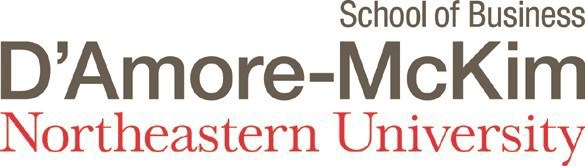 Visa Process for D’Amore-McKim MS ProgramsYou MUST confirm your plan to attend DMSB in the Fall semester by accepting your offer of enrollment and submitting your deposit through the Apply Yourself System. You may not proceed with the Visa process until you have confirmed your plan to enroll. AFTER you have confirmed, you will receive an email with instructions for creating your MyNortheastern account and applying for your I-20. This is a student account that you will use as a Northeastern student. 24 hours after creating your MyNortheastern account, you will be able to apply for your I-20. Important information regarding the F-1 Visa application: Our visa application is 100% electronic. You will need to have scanned copies of your financial documents.You will need to demonstrate that you have liquid funding in a bank account to pay for your tuition and estimated living expenses.  We will also ask for a scanned copy of your passport face page. The Office of Global Services processes applications in the order received, the sooner you apply the better. The typical processing time is 4-5 weeks. We are always available to help answer questions and assist you through this process!